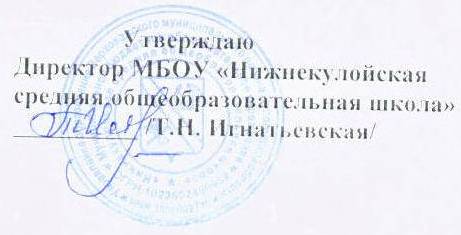                                                                                             Приказ № 58 от 31 августа 2022 года                                                                                           Приложение к Плану работы                                                                                           МБОУ  «Нижнекулойская средняя                                                                                           школа» на 2022 – 2023 учебный годПлан работы по теме «Пусть Интернет будет безопасным»в МБОУ «Нижнекулойская средняя школа» на 2022-2023 учебный годНазвание мероприятияЦелевая аудиторияСрокиОтветственные 1.Единый урок  по безопасности в сети, урок Цифрыучащиеся 5-9 классовв течение годаКиселева О.А,Лопаткина Т.В., учителя информатики2.Родительское собрание /общешкольное/ по теме «Опасен или безопасен Интернет для детей»родители учащихсяноябрьИгнатьевская Т.Н.3.Методический семинар для учителей  «Как предостеречь детей от опасности в Интернете»учителяноябрьИгнатьевская Т.Н.4.Участие в игре «Квест-сетевичок»учащиеся 9-11 классовв течение года Лопаткина Т.В.5.Анкетирвание учащихся и родителей «Что такое Интернет»учащиеся 5-11 классов, родители учащихся10-15 ноябряИгнатьевская Т.Н.6.Круглый стол – дискуссия «Безопасный Интернет-хороший Интернет»учащиеся 8-9, 10-11 классовдекабрьЛопаткина Т.В.7.Школьный конкурс «Мои правила «жизни» в Интернетеучащиеся 8-11 классовянварьКлассные руководители8.Родительское собрание «Интернет. Территория безопасности»родителимарт  2021 годаИгнатьевская Т.Н.9.Конкурс рисунков «Какие опасности  могут нас поджидать в Интернете?»учащиеся 4-8 классовфевраль 2021 годаЛаврова О.К., учитель изо10. Методический месячник безопасного Интернета /проведение открытых уроков с использованием Интернет-ресурсов /учащиеся 1-11 классовфевраль2021  годаКиселева О.А., заместитель директора по УВР,учителя-предметники12.Проведение бесед:«Интернет среди нас»«Я и мои виртуальные друзья»«Интернет в моей семье»«Мой Интернет»«Интернет и природа»«Мой социум в Интернете»«Интернет и моя будущая профессия»«Интернет в современной школе»«Интернет и мое здоровье»учащиеся 1-11 классовв течение годаклассные руководители13.Использование  Интернет-ресурсов для проведения мероприятий учащиеся 1-11 классовв течение годаучителя-предметники, классные руководителиучитель информатики